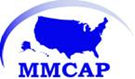 Minnesota Multistate Contracting Alliance for Pharmacy651.201.2420	www.mmcap.orgMembership Application and Membership AgreementInstructions for CompletionThank you for your interest in membership with the Minnesota Multistate Contracting Alliance for Pharmacy (MMCAP).Please complete all required sections of the application.  Applications with missing information may be returned and will delay the review process.  If you have any questions, contact MMCAP at 651.201.2420.The completed application and membership agreement must be sent to your state’s MMCAP State Contact for review and approval.  (A list of State Contacts may be found at www.mmcap.org, click on “What is MMCAP,” then on “State Contacts.”).  The State Contact will forward the approved documentation to MMCAP for final processing.Please note that membership in MMCAP is limited to facilities with which the State of Minnesota may contract (Minnesota Statutes Section 471.59, subdivision 10).These include:Other statesAgencies of other statesCountiesCitiesSchool DistrictsEntities recognized by the member state’s statutes as authorized to use that state’s commodity or service contracts (Minnesota Statutes Section 16C.03, subdivision 10 – found at: https://www.revisor.mn.gov/statutes/?id=16C.03).Minnesota Multistate Contracting Alliance for PharmacyFacility Membership ApplicationReturn this completed form, along with the Facility Membership Agreement, to your State Contact for authorization.  (A list of State Contacts may be found at www.mmcap.org, click on “What is MMCAP,” then on “State Contacts.”)  The State Contact will then forward the authorized form to the MMCAP office for processing.Type or Print ClearlyIndicate the specific authority under which this facility may purchase goods and services from MMCAP:_Galion Board of Health Approval _____________________________________________(e.g., statutory authority or board resolution to be able to contract with the State of Minnesota).  Attach a hard copy of this authorization.Facility’s Full Legal Name (no abbreviations): Galion City Health Department ________________Complete “Bill To” Street Address: 113 Harding Way East	City: _Galion __________  State: Ohio_________  Zip:__44833________________	Complete “Ship To” Street Address, if different: Same	City: __________________________________  State:__________  Zip:__________________	Facility Website:  www.galionhealth.org	DEA Number, if applicable (required for controlled substances):	Health Industry Number (HIN), if known:	If needed, MMCAP will assist in obtaining this number when the application is processed.  Indicate need for assistance on line above.Facility’s State Pharmacy License Number, if applicable:CL 020255900	340B (PHS) Eligible:   YES		 NO		 UnsureThe 340B Drug Pricing Program provides significant pharmaceutical discounts to facilities receiving certain types of federal funding.Within the past year, has your facility been affiliated with a pharmaceutical group purchasing organization (GPO) other than MMCAP?  (Please check one.)X  NO YES, but my facility is switching to MMCAP. Attach a signed letter on your facility’s letterhead stating that you wish to discontinue your association with your current pharmaceutical GPO and instead use MMCAP. YES and my facility will remain with its current GPO.Current pharmaceutical GPO Name:	____________Products we currently purchase:	____________What type of entity is your facility? (Check one)	Federal Government	Non-government Private – For Profit	Non-government Private – Non-Profit	County/Parish Government	Municipal (city, township) Government	State GovernmentIndicate which MMCAP contracts your facility intends to use? (Check all that apply)	Wholesaler (AmerisourceBergen, Cardinal Health, or Morris & Dickson) (complete boxes below)	Prescription Drugs (other than vaccines)	Vaccines (other than influenza)	Over-the-counter	Nutritionals	Contract Price Invoice Auditing	Dental Supplies Program	Drug Testing	Influenza Vaccine Program	Laboratory Supplies	Medical/Hospital Supplies Program	Returned Goods Processing Program	Student Health Oral Contraceptives ProgramWhat is the primary purpose of your facility? (Please check one)	Central Purchasing/Business Office	Correctional Facility	Convalescence/Nursing Facility	Mental Health	Public Health	Public Safety/First Responders	School/College/University	Veterinary	Other__________________________________What best describes your facility? (Check all that apply)Note: Your accuracy will determine your best pricing.Acute CareAdult DaycareAmbulatory Care PharmacyAssisted LivingClinic (if checked, then check all that apply)citydentaldialysisoncology infusion clinic or practiceoutpatientradiology servicesstatesurgicalWIC (women, infant, children)Central Purchasing/Business OfficeCommunity/Public Health NursingCorrectionscity Jailcounty Jailstate PrisonDentistDetoxificationEducationschool districtelementarysecondarypost-secondaryEmergency First RespondersEmergency Medicine & AmbulanceEmergency PreparednessHealth ServiceHome Healthhome health provider, non-pharmacyhome infusionhome medical equipmentHospiceHospital (if checked, then check all that apply)acute carecity/county/statedialysislong-term careoncology infusion clinic or practiceoutpatientradiology servicessurgicalJuvenile DetentionLaboratory servicesLong Term CareMail Order PharmacyMental Health (if checked, then check all that apply)ICFMR (intermediate care facility for mentally retarded)inpatientoutpatientdevelopmental disabilitiesNo Care ProvidedNursing Facilityconvalescencesnursing homeinpatientoutpatientNutrition ServicesOther (State and Local Gov’t) healthcare related:__________________________________________Patient Population Servedpediatricsadultgeriatrics	Public HealthPublic SafetyRehabilitation (if checked, then check all that apply)inpatientoutpatientskilled nursing facilitiesResearch/TrainingSenior ServicesSkilled Nursing FacilitiesSpecialty Pharmacy/Special CareStudent HealthSurgery CenterUniversity (if checked, then check all that apply)teaching hospitaltraining or research (clinic research centers)college student health servicespharmacy schoolUrgent Care CenterVeterans Home – StateVeterinaryveterinary medicineveterinary medicine – university dept.veterinary zoological medicineFacility Contacts:  Not all facilities will have three contacts. Listing at least one main contact person is required.Designated Facility MMCAP contact person: Sandra Crossland, BSN RN	Title: _Director of Nursing_______________ Phone:_419-468-1075___ Fax:419-468-8618	Email Address:sandy.crossland@odh.ohio.gov	Alternate Facility MMCAP contact person: Theresa Swinehart, RN	Title: __Vaccine Manager____________ Phone:_419-468-1075_______ Fax:419-468-8618	Email Address: theresa.swinehart@odh.ohio.gov	Facility’s Purchasing MMCAP contact person: Olivia Roston	Title: _Office Manager___________________ Phone: 419-468-1075___ Fax: 419-468-8618	Email Address: olivia.roston@odh.ohio.gov	The information above is true and correct. Forward signed application and agreement on to your State’s Contact for final processing.  (A list of State Contacts may be found at www.mmcap.org, click on “What is MMCAP,” then on “State Contacts.”). Signed: ____________________________________________________ Date:				Facility RepresentativeI have reviewed and approve the facility’s eligibility for membership in MMCAP.Signed: ____________________________________________________ Date:				MMCAP State ContactMinnesota Multistate Contracting Alliance for Pharmacy50 Sherburne Avenue, Suite 112, St. Paul, MN 55155651.201-2420www.mmcap.orgMember Facility AgreementThis Agreement is by and between the State of Minnesota, acting through its Commissioner of Administration on behalf of Minnesota Multistate Contracting Alliance for Pharmacy (“MMCAP”) andGalion City Health Department	   Facility’s Complete Legal Name113 Harding Way East, Galion, Ohio 44833 	   Full Address including city, state, and zip code(“Member Facility”).MMCAP is a free, voluntary, public sector group purchasing organization for government-authorized facilities and is operated by the Materials Management Division of the State of Minnesota's Department of Administration. It combines the purchasing power of its members to receive the best prices available for the products and services for which it contracts.  Membership in MMCAP is limited to facilities with which the State of Minnesota may contract, as defined by Minnesota Statutes Section 471.59, subdivision 10.The Member Facility is a health care or other facility that desires to access MMCAP’s programs to purchases needed products and services for the Member Facility. Term of Agreement and CancellationThis Agreement , which is required by 42 C.F.R. § 1001.952(j) and Minnesota law, will be effective upon the date it is fully executed by all parties; and will remain in effect until cancelled by MMCAP or the Member Facility.  This Agreement may be cancelled by either party upon 30 days’ written notice to the other party, or immediately upon material breach by one of the parties.Member FacilityThe Member Facility:Certifies it has legal authority under which it may purchase goods and services from its state’s contracts.Certifies it has authority to enter into this agreement with the State of Minnesota and where applicable, authorizes MMCAP to negotiate contracts on its behalf.Must comply with all laws, rules, and regulations governing government purchasing of pharmaceuticals and related products and services when utilizing MMCAP contracts and programs.D.  Should endeavor, where practical, to purchase its goods and services from MMCAP contracts. E.   Acknowledges it will be bound by applicable antitrust laws (Robinson-Patman (15 U.S.C. 13 (a)) and purchase products for its “own use” as defined by Abbott Labs v. Portland Retail Druggists (425 U.S. 1(1976)) and Jefferson County Pharmaceutical Association, Inc. v. Abbott Labs (460 U.S. 150 (1983)). Will not resell (as may be prohibited by law) or divert products obtained under the MMCAP contracts.  If there are any questions about the propriety of the use of products purchased from the MMCAP contracts, the Member Facility will obtain an opinion from its legal counsel and notify MMCAP of the decision. When applicable, acknowledges that the prices made available under MMCAP’s contracts may represent a discount to price that must be properly and accurately accounted for and reported in accordance with all federal and state laws, including the anti-kickback law (42 C.F.R. § 1320a-7b(b)(3)(A)) and regulations thereunder (42 C.F.R. §1001.952(h)).  Must comply with the terms and conditions of the applicable MMCAP vendor contract data sheets; found on the MMCAP website at www.mmcap.org.  The Member Facility understands that MMCAP is not liable for any denied pricing, chargeback, refusal of vendors to honor contract pricing, or failure of vendors to deliver the products or services.  The Member Facility acknowledges that MMCAP is not the manufacturer or distributor of any product OR service and makes no representation as to warranty of quality, merchantability, fitness for a particular purpose, condition, or other attribute of the products supplied by vendors under MMCAP contracts.J.    Must update MMCAP regarding changes to the member Facility's contact person.K.   Must promptly pay MMCAP-contracted vendors for all products or services purchased.  MMCAP does not assume any responsibility for the accountability of funds expended by the member Facility.L.   May be inactivated from MMCAP membership if there is no participation for 18 consecutive months.MMCAPMMCAP will:Select products or services for cooperative contracting under the programs offered.Comply with Minnesota laws, including procurement and data practices, that require fair and open competition.Make available copies of contract documents.Maintain vendor performance records.Assist in resolving administrative, contract, or supplier problems that cannot be resolved by the Member Facility.Provide information to the Member Facility regarding products and services available through the MMCAP program.Distribute to Member Facilities any unused administrative fees collected from contracted vendors (Article 4 below); and annually disclose in writing to Member Facilities, and to the Secretary of the United States Department of Health and Human Services upon request, the amounts received by MMCAP from vendors that were directly attributable to the Member Facility’s purchases.Administrative Fee Collected from MMCAP’s VendorsThe MMCAP Managing Director may, pursuant to contract terms and conditions, require the contracted vendors (not Member Facilities) to pay an administrative fee to MMCAP.  The fee of not more than three percent will be based on a percentage of sales made by the individual contracted vendor.  Fees will be collected by the MMCAP office and used to pay for the administrative costs incurred in the operation of MMCAP as approved by the MMCAP Managing Director. Any remaining balance of funds will be returned to active members by means of either a credit to their wholesaler or distributor account, or other mechanism agreed to by the parties, in an amount proportional to the Member Facility’s on-contract purchases.5.	 Assignment, Amendments, Waiver, and Contract Complete5.1 Assignment.  Neither party may assign or transfer any rights or obligations under this Agreement without the prior consent of the other party and a fully executed assignment agreement.5.2 Amendments.  Any amendment to this Agreement must be in writing and will not be effective until it has been executed and approved by the same parties who executed and approved the original agreement.5.3 Waiver.  If either party fails to enforce any provision of this Agreement, that failure does not waive the provision or its right to enforce it.6.	 Liability  Each party will be responsible for their own acts and behavior and the results thereof.  Nothing in this membership agreement will be construed as expanding the limits of liability of the Member Facility beyond the limits of the law of its state.   MMCAP’s liability is governed by the Minnesota Tort Claims Act, Minnesota Statutes Section 3.736, and other applicable laws.7.	 State AuditsAs mandated by Minnesota Statutes Section 16C.05, subdivision 5, “the books, records, documents and accounting procedures and practices of the [Member Facility] relevant to this Agreement shall be made available and subject to examination by the State of Minnesota, including the contracting agency/division, Legislative Auditor, and State Auditor” for a minimum period of six years after the termination of this Agreement.IN WITNESS WHEREOF, the undersigned parties represent they have the authority to bind their respective party and have signed intending to be bound thereby.Member Facility:(Person with legal authority to bind the facility)By:	Title:	Date:	State of Minnesota, through its Commissioner of Administration on behalf of MMCAP:By:	Title:	Date: _________________________________Commissioner of Administration, as delegated to the Materials Management Division:By:	Date:	